Opdracht 5 Hormonen1. Goed of fout?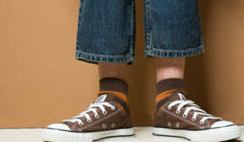 2. Vul het juiste woord in.    Kies uit de volgende woorden:    bloed – borsten – doen – hormoonklieren – regelstoffen – vertellen –     zaadcellenA Hormonen ______________van alles met je lichaam.B Een ander woord voor hormonen is ________________                                          .C Hormonen worden gemaakt in ________________                                                  .D Via het ______________         komen de hormonen bij alle organen.E Hormonen _______________ organen wat ze moeten doen.F Hormonen regelen dat zaadballen ______________ gaan maken.G Hormonen regelen dat meisjes _________ krijgen.Opdracht 6 Groeispurt1. Markeer het juiste schuingedrukte antwoord.a. Het groeihormoon regelt de snelle groei / het maken van zaadcellen.b. Dit hormoon wordt door het bloed / de botten naar alle cellen gebracht.c. Bij elke celdeling / celgroei ontstaan twee nieuwe cellen.d. Doordat botten groeien, krijg je langere / kortere armen en benen.2. Vul in: vier – tweea. Na de eerste celdeling zijn __________ cellen ontstaan.b. Na de tweede celdeling zijn __________ cellen ontstaan.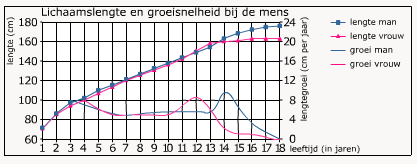 3. Bekijk de grafiek.     Drie leerlingen zeggen iets naar aanleiding van de grafiek. 
    Wie heeft gelijk?De groeispurt is bij jongens eerder dan bij meisjes.De groeispurt is bij jongens later dan bij meisjes.De groeispurt is bij jongens en meisjes op dezelfde leeftijd.4. Is de bewering waar of niet waar. 
    Uit de grafiek blijkt dat meisjes met 15 jaar uitgegroeid zijn.waarniet waar5. Bekijk de grafiek. Is de bewering waar of niet waar. 
    Een groeispurt is een periode van snelle groei.waarniet waar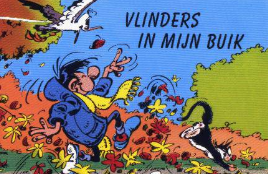 Onderwerp 2 Liefde is ...Opdracht 1 Wat is een relatie?1. Wat is een relatie? Markeer het juiste antwoord.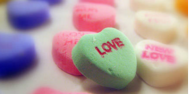 a. Elkaar kennen van de winkel of school.b. Met elkaar omgaanc. Iemand gezien hebben op de televisie.2. Noem de vier soorten relaties doe je met mensen kunt hebben.3. Lees de uitspraken hieronder. Markeer het antwoord waar jij het mee eens bent.Je mag meer antwoorden per vraag omcirkelen!4. Markeer de levensfasen waarin de volgende relaties voorkomen.a. Verliefd zijn: baby / peuter / kleuter / kind / puber / volwassene / oudereb. Vriendschap: baby / peuter / kleuter / kind / puber / volwassene / ouderec. Houden van:  baby / peuter / kleuter / kind / puber / volwassene / oudereOpdracht 2 Seksuele relaties tussen mensen.1.Goed of fout?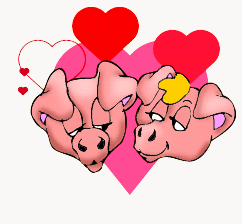 2. Wanneer heb je verkering?Onderwerp 3 Geslachtsorganen`Opdracht 1 Het mannelijk geslachtsorgaan1.Hoe heet het topje van de penis? _____________________________2.Wat zit er in de balzak?   In de balzak zitten __________	 en __________ 3.Goed of fout?4. Je krijgt een werkblad van de docent: Het mannelijk geslachtsorgaan. Opdracht 2  Zaadcellen1.Welke zinnen horen bij zaadcellen? Onderstreep de juiste zinnen.○ worden gemaakt in de zaadballen	○ kunnen eicellen bevruchten○ worden gemaakt in de bijballen		○ worden opgeslagen in de bijballen○ hebben geen staart2.Goed of fout?3. Arceer het juiste antwoord.Plas en sperma gaan door hetzelfde buisje / verschillende buisjes naar buiten.Plas en sperma kunnen tegelijk / niet tegelijk naar buiten.Opdracht 3 Het vrouwelijk geslachtsorgaan1.Zit het aan de binnenkant of aan de buitenkant van het lichaam?   Zet kruisjes op de juiste plaats in de vakjes.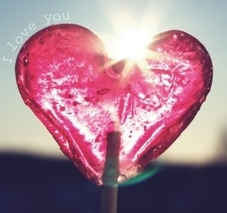 2. Je krijgt een werkblad van de docent: Het vrouwelijk geslachtsorgaan. Opdracht 4 Vruchtbaarheid1.Vul de juiste woorden in.a. In de puberteit krijgt een jongen zijn _____________________________b. De ___________________  maken zaadcellen.c. Dit komt door ______________________  in het lichaam.d. Het _______________ brengt hormonen naar de zaadballen.2. Zet de volgende zinnen in de juiste volgorde.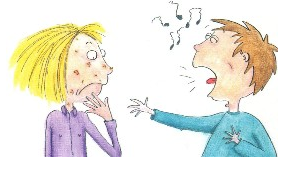 a. Zaadcellen verlaten de zaadballen.b. Zaadballen gaan zaadcellen maken.c. Bloed brengt hormonen bij de zaadballen.d. Zaadcellen worden opgeslagen in de bijballen.De juiste volgorde is: __________________________________________________________3.Jongens en meisjes veranderen als ze ouder worden.a. Hoe heet de levensfase waarin een meisje ongesteld wordt? __________________________________________________________b. Maak de zin af.    Deze levensfase is meestal tussen het _____ en _____  levensjaar.Opdracht 5 De eicel1. Arceer het juiste antwoord.a. Een rijpe / onrijpe eicel komt vrij uit de eierstok.b. Ovulatie is een ander woord voor eileider / eisprong.c. De rijpe eicel gaat naar de eierstok / eileiderd. Baarmoederslijmvlies zit aan de binnenkant van de eileider /  baarmoeder.e. Een eisprong gebeurt één keer in de twee / vier weken.2.  Waar worden de eicellen rijp? In de __________________________3. Zet in de juiste volgorde.a. De eicel komt in de baarmoeder.b. De eicel gaat door de eileider.c. Hormonen gaan naar de eierstokken.d. De eicel wordt rijp.e. De eisprong vindt plaats.De juiste volgorde is: __________________________________________________Opdracht 6 De menstruatie1. Wat raakt los bij de menstruatie? Het dikke __________slijmvlies.2. Wat verlaat het lichaam bij de menstruatie? Het __________slijmvlies3. Wat is een ander woord voor menstruatie? ____________________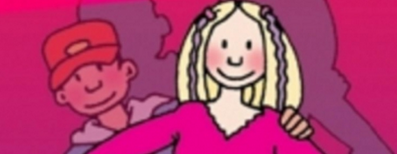 4. Je krijgt het werkblad 'Menstruatie' van de docentOpdracht 7b Duur van de menstruatie1. Vul onderstaande kolom in    In de eerste kolom staat wat er gebeurt tijdens de menstruatiecyclus.    Vul in de tweede kolom , op welke dagen het gebeurt.    Kies uit het aantal dagen: 4 -28                       1 – 7                                      dag 14Onderwerp 4 Van de ooievaarOpdracht 2c Hoe wordt het embryo in de baarmoeder beschermd?1. Waarom drijft een baby in vruchtwater?a.b.c.2. Hoe krijgt de baby zuurstof binnen in de baarmoeder?_____________________________________________________________3. Wanneer kan een baby eigenlijk al geboren worden?A. Als hij zes maanden oud isB. Als hij zeven maanden oud isC. Als hij acht maanden oud isExtraDe volgende vragen mag je ook maken!5. Als een baby wordt geboren, zit het vaak onder de witte huidsmeer.    Dat huidsmeer wordt ook wel vernix genoemd.    Waarvoor dient deze vernix, denk je?________________________________________________________________________________________________________________________________________________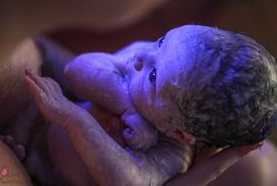 6. Met nieuw technieken kunnen ouders tegenwoordig, als ze dat willen,    van tevoren kiezen of ze een jongen of een meisje willen.    Veel mensen vinden dat een slechte zaak.    Zou dit soort behandelingen moeten mogen of moeten ze juist      verboden worden?    Waarom?________________________________________________________________________________________________________________________________________________Opdracht 3 De bevalling1. Zet de volgende gebeurtenissen van de bevalling in de juiste volgorde.   ontsluiting – weeën – nageboorte – uitdrijving__________________________________________________________2. Arceer het juiste antwoord.A Na de geboorte begint de baby eerst te eten / te ademen.B De moeder / de verloskundige knijpt de navelstreng dicht met klemmetjes.C Het stompje navelstreng dat overblijft, valt direct / na een paar dagen  af.D Het restje dat overblijft, noem je navel / nageboorte.Onderwerp 5 Veilig vrijenOpdracht 2 VoorbehoedsmiddelenWerk in twee-tallen.Maak een overzicht van de bestaande voorbehoedsmiddelen.Gebruik daarvoor onderstaande indeling.Zorg voor een goede afbeelding bij elk voorbehoedsmiddel.1. Waar zorgen goede voorbehoedsmiddelen voor?_____________________________________________________________2. VoorbehoedsmiddelNaamWat is het?Hoe gebruik je het?Waar kan ik het krijgen?Hormonen?Voordelen                                                Nadelen3. Wel of geen condoom erbij gebruiken? ____________________________4. Is het voorbehoedmiddel even betrouwbaar als de pil?________________________________________________________________________Opdracht 3 SOAHieronder staan een aantal uitspraken over soa.Kruis het goede antwoord aan.Onderwerp 6 Met elkaar naar bed gaanOpdracht 1 Wat is ‘met elkaar naar bed gaan’?1. Wat is ‘met elkaar naar bed gaan’?2. Wat is een ander woord voor: “met elkaar naar bed gaan”?Opdracht 2 Wat is een orgasme?1. Hoe krijgt een man een orgasme en wat gebeurt er dan?_____________________________________________________________2. Hoe krijgt een vrouw een orgasme en wat gebeurt er dan?_____________________________________________________________3. Wat is een ander woord voor masturbatie?__________________________4. Wat is ‘klaarkomen’?___________________________________________Extra:Film ‘Lover of loser’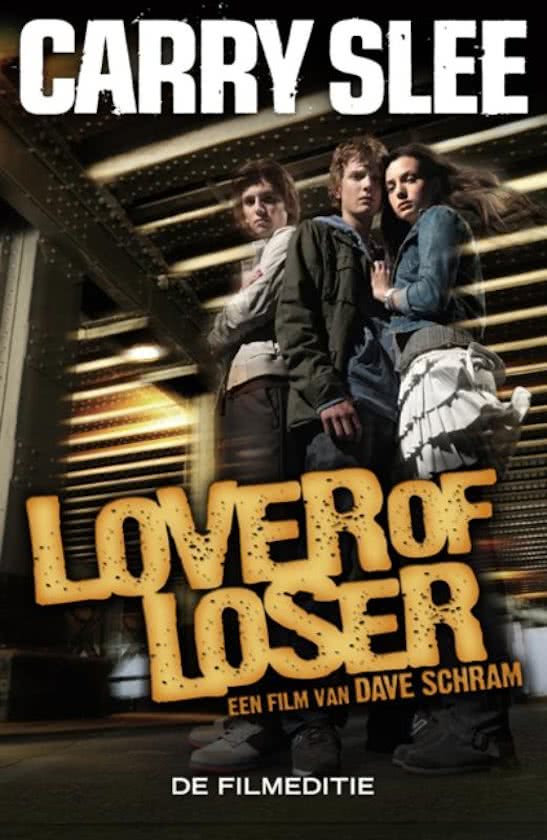 Filmverslag Lover of Loser1. Algemene gegevens over de filma. Titel:b. Waarom heeft deze film deze titel?:c. Soort film: 0 actie  0 humor  0 drama  0 ……….2. Verhaala. Laat in een stripverhaal zien waar het verhaal van de film over gaat.    Schrijf  onder elke afbeelding wat je getekend hebt.__________________             __________________           ____________________________________             __________________           ____________________________________             __________________           ____________________________________             __________________           __________________b. Wat was het probleem in de film en hoe werd dat opgelost?____________________________________________________________________________________________________________________c. Hoe liep de film af?____________________________________________________________________________________________________________________3. Waardea. Vertel wat je het meest is bijgebleven uit de film.    Bijvoorbeeld wat je de mooiste scene vond of     hoe de muziek op je overkwam.____________________________________________________________________________________________________________________b. Kruis aan wat jij van de film vond.0 grappig		0 moeilijk		0 mooi		0 saai0 spannend	0 stom		0 romantisch	0 echt0 verdrietig		0 raar		0 zet me aan het denkenc. Waarom vind je dat?_______________________________________d. Hoe loopt de film af: goed of slecht?___________________________     Waarom vind je dat?__________________________________________________________e. Kleur in hoeveel sterren jij de film waard vindtGoedFoutBij meisjes begint de groeispurt eerder dan bij jongens.Jongens worden langer dan meisjesJongens groeien vanaf hun 14 de jaar niet meer.1. verliefd zijn is:               2. vriendschap is:             3. houden van is:A goede maatjes zijnA goede maatjes zijnA goede maatjes zijnB elkaar te gek vindenB elkaar te gek vindenB elkaar te gek vindenC vlinders in je buik     C vlinders in je buik           C vlinders in je buik           D veel voor elkaar over   hebbenD veel voor elkaar over hebbenD veel voor elkaar over hebbenGoedFoutAEen jongen die verliefd wordt op een meisje, is hetero.BEen meisje dat verliefd wordt op een meisje is lesbischCEen jongen die alleen op jongens valt is biseksueelDEen meisje dat op jongens valt, is homoEEen meisje dat valt op jongens en meisjes, is biseksueelFTwee meisjes die op elkaar verliefd worden, zijn homoseksueelJaNee1Als je elke dag bij elkaar bent en je steeds tegen elkaar aan zit.2Meteen als je met elkaar gezoend hebt.3Als je het aan elkaar gevraagd hebt.4Als je niet meer met anderen zoent, alleen met die ene persoon.5Als anderen dat zeggen.6Als je ouders het weten.7Als je vriend(in) opeens onder de puistjes zit en jullie blijven toch bij elkaar.goedfoutAZwellichamen raken vol met urine en zwellen op.BBij een erectie gaat de penis omhoog staan.CDe balzak zit aan de binnenkant van het lichaam.DAls een jongen opgewonden is, krijgt hij een erectie.goedfoutASperma is een mengsel van zaadcellen en zaadvochtBBij een zaadlozing gaan alle zaadcellen naar buitenCZwellichamen raken vol met zaadcellen en zwellen opDBij een erectie wordt de penis stijfEDoor de urinebuis gaat het sperma naar buitenbinnenkantbuitenkantschaamlippenbaarmoedervaginaclitorisWat gebeurt er tijdens de menstruatiecyclusdagenMenstruatieBaarmoederslijmvlies wordt dikkerOvulatieWaarNiet waar1Als je een keer onveilig vrijt, kun je geen hiv (het virus dat aids veroorzaakt) of andere soa oplopen.2Als je een soa hebt, merk je dat altijd.3Een soa gaat vanzelf over.4Je kunt besmet worden met een soa, als je bij geslachtsgemeenschap geen condoom gebruikt.5.Als je pijn hebt bij het plassen heb je misschien een soa.6.Als je (meer) afscheiding hebt uit de penis, vagina of anus, heb je misschien een soa.7.Als je de pil gebruikt, hoef je geen condoom te gebruiken.8.Chlamydia, herpes en genitale wratten zijn voorbeelden van soa’s.9.Als je iemand met aids een zoen geeft, loop je risico besmet te raken.10.Iemand die seropositief is, is meestal erg ziek.11.Jezelf wassen na geslachtsgemeenschap helpt een soa voorkomen.12.Mensen die met hiv zijn besmet, weten dit altijd.13.Als je geen klachten van een soa hebt, kun je een ander toch besmetten.14.Als je verkering hebt, hoef je geen condooms te gebruiken.